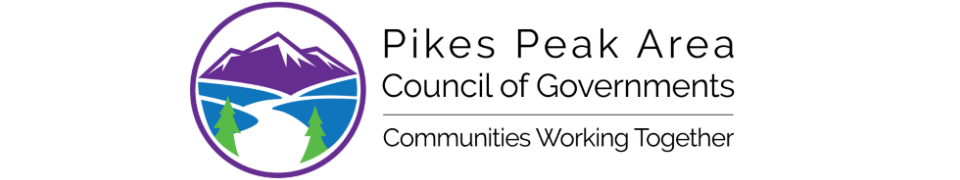 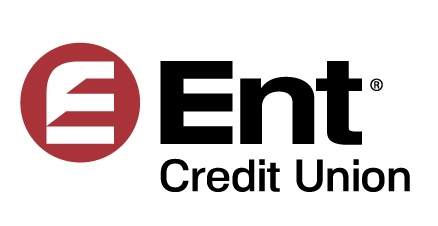 For immediate release: March 17, 2021Contact: Jessica McMullen, 719-471-7080 x 139 Annual Class Series Helps Adults Prepare for RetirementSuccessful retirement means making important decisions and planning ahead for financial, medical, legal, social and other retirement challenges. The PPACG Area Agency on Aging (AAA) and Ent Credit Union are partnering for their 7th consecutive year to offer this successful series.  The series provides the knowledge and tools that soon-to-be retirees need to get a “jump start” on their future. Adults 55-65 or those planning to retire in the next five years are encouraged to attend.All classes will be held online and are free of charge. The AAA/Ent Retirement Series will be offered again in the fall as well as other AAA classes throughout the year.  Please check our events and registration page for full details.  Registration is required; sign up online at www.ppacg.org/events.  April 26, 2021: Estate Planning 4:00 – 5:30 p.m. — Getting your affairs in order can be a daunting task.  During this presentation, you will be guided to understand how four key estate planning tips can change your life.  You will learn how estate planning can be simple and inexpensive.  By following a few easy steps, you can save your family from formal probate, save thousands of dollars in unnecessary costs, and most important, contribute to family peace.Presenter: Chester (Skip) H. Morgan, II, Morgan Legal Offices, P.C.May 3, 2021: Retire by Design 4:00 – 5:30 p.m. — How do you choose to age and ultimately retire? By default, or by design? Because we live in an age-denying society, most of us are not inclined to anticipate the future challenges and opportunities encountered as we age and contemplate retirement.   So, how can you increase the odds that you will experience a retirement that you love?   Retire By Design—YOUR Design!Presenter: Jane W. Barton, MTS, MASM, CSA, Cardinal, LLC  May 10, 2021: Medicare 101 4:00 – 5:30 p.m. — This presentation will provide an overview of all things ‘Medicare’, covering the basics of eligibility and enrolling in Medicare A, B and D, as well as the costs, benefits, and explanation of the differences between Medigap and Medicare Advantage Plans.Presenter: Roma Costanza, Medicare Specialist/SHIP Coordinator, Area Agency on Aging May 17, 2021: Meaning and Purpose In Retirement 4:00 – 5:30 p.m. — Hooray!  You don’t have to go to work! So now what?  Just as you can benefit from financial planning for retirement, you can benefit from planning for a sense of meaning and purpose.  This session invites you to think about how you can create the life you want in your retirement phase of life.  Presenter: Sara Honn Qualls, Ph.D., ABPP, Kraemer Family Professor of Aging Studies and Professor of Psychology, Director, Gerontology CenterMay 24, 2021: Social Security 101 4:00 – 5:30 p.m. — As you begin to approach retirement, you may see a flood of information that may or may not be fully accurate.  The session will address Social Security questions including benefits calculations, benefit eligibility factors, application process, an overview of all the different benefits Social Security administers and more.Presenter:  Josh Weller, Public Affairs Specialist, Social Security AdministrationComments from previous attendees:“Speaker was very knowledgeable and did a great job of trying to simplify a difficult topic”“Information covered was inclusive of what I wanted to become familiar with tonight”“Speaker made concepts that could be complex easily understandable.”“Very good info with regard to eligibility for Social Security Administration retirement options”About the PPACG Area Agency on AgingThe mission of the PPACG Area Agency on Aging is to help older adults by providing services and supports that enable them to remain as independent as possible in their homes and communities.  About the Pikes Peak Area Council of GovernmentsThe Pikes Peak region’s 16 local governments join together in PPACG to collaborate on issues that cross political boundaries and to reach solutions that benefit the entire region. About EntFounded in 1957, for the third consecutive year Ent, Colorado’s largest credit union, is also ranked Colorado’s #1 credit union by Forbes. Ent, a not-for-profit financial, community-chartered credit union is committed to improving members’ financial quality of life with better rates, lower fees and unparalleled products and services. With $7.5+ billion in assets, Ent serves more than 400,000 members at more than 40 convenient service centers across the Front Range. Ent is an Equal Housing Opportunity and Equal Opportunity Lender, insured by the NCUA. Visit Ent.com for more. ###